CURSO 2017-2018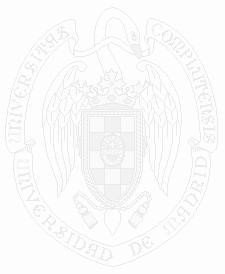 CONVOCATORIA DE BECAS PARA LA REALIZACIÓN DE PROGRAMAS EN InfoRadio,EMISORA DE LA FACULTAD DECC. DE LA INFORMACIÓN65 plazas para estudiantes de Periodismo25 plazas para estudiantes de Comunicación Audiovisual10 plazas para estudiantes de Publicidad y RR.PP.Objetivos de la beca:Formación práctica en tecnologías para la edición de noticias, podcast y realización de programas de radio en directo.Formación práctica en técnicas de redacción y producción de programas radiofónicos.Formación práctica en la realización de piezas publicitarias radiofónicas. Introducción al marketing promocional.Duranción y aplicación:La beca se concreta en una Taller práctico con una duración de 100 horas. Se desarrollará durante el Primer cuatrimestre del Curso 2017-2018. Se podrán convalidad hasta 3 créditos ECTS.Requisitos:Estudiantes de 2º, 3º y 4º Grado de Periodismo, Comunicación Audiovisual y Publicidad y Relaciones Públicas.Valoración de méritos de los candidatos:Se tendrán en cuenta los siguientes méritos de los candidatos:	Media del expediente académico de cursos anteriores. Presentar expediente de UCMnet	Otros méritos susceptibles de ser valorados por la Comisión de Selección   teniendo en cuenta las necesidades de programación.La Comisión podrá proponer una prueba específica para la selección definitiva de candidatos.Comisión de selección:La selección de candidatos se llevará a efecto a través de una Comisión integrada por los siguientes miembros:1 Representante del Decanato1 Representante del Área de Periodismo1 Representante del Área de Comunicación Audiovisual1 Representante del Área de Publicidad y Relaciones Públicas.PLAZO DE SOLICITUD:Las solicitudes están disponibles en la web de la Facultad de CC. de la Información y se entregarán en Inforadio (planta sótano), entre el día 11 de septiembre y el día 11 de octubre 2017 (ambos inclusive).IMPRESO SOLICITUD DE BECA PARA INFORADIO FACULTAD DE CC. INFORMACIÓNCURSO 2017-2018NOMBRE Y APELLIDOS……………………………………………………………………………. DNI……………………………………………………………………………………………………………. GRADO…………………………………………………………CURSO………… TELÉFONO……………………………………………………………E-MAIL…………………………………………………………………MERITOS:Media expediente académico…………………………………Experiencia profesional y prácticas realizadas anteriormente. (No es necesario ajustarse al espacio de la solicitud, puede utilizarse el especio que sea preciso.)…………………………………………………………………………………………………………………………………………………………………………………………………………………………………………………………………………………………………………………………………………………………………………………………………………………………………………………………………………………………………………………………………………………………………………………………………………Otros méritos:………………………………………………………………………………………………………………………………………………………………………………………………………………………………………………………………………………………………………………………………………………………………………………………………………………………………………………………………………………………………………………………………………………………………………………………………………ANEXOS (Todos aquellos que el alumno considere oportunos).Madrid a,	de	de 2017Firma del/a solicitante.